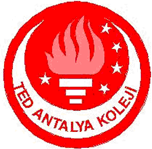 TED  ANTALYA KOLEJİ  ÖZEL LİSESİSCHULJAHR 2013-2014  1. SEMESTER   10 TM-B /  2. KLASSENARBEITName:                                            Nummer:                                        Klasse: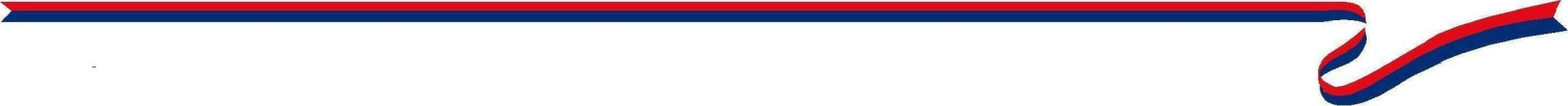 A – SCHREIBEN1. In einem deutschen Jugendmagazin liest du folgende Anzeige: Toni ist 13 Jahre alt und sucht einen Brieffreund, mit dem er zusammen Sport treiben und eine Brieffreundschaft machen kann. Schreibe ihm eine Antwort mit den folgenden Fragen und Stichpunkten. (25 Punkte)Stelle dich vor.Welchen Sport machst du im Sommer und welchen Sport im Winter?Welchen Sport möchtest du mit deinem neuen Brieffreund zusammen machen?Wo könnt ihr das machen?B - LESEVERSTEHEN1. Lese den Text und beantworte die ordne die passenden Antworten zu. Wenn es keine Antwort geben würde, dann ordne die “0” ein.  (6x1= 6 Punkte)1. Ihre Freundin ist ein Fahrradfan und macht gerne Radtouren.2. Sie möchten sich über das Internet informieren und haben keine Zeit für einen Kurs.3. Ihr Bruder sammelt Briefmarken und sucht einen Jugendlichen mit demselben Hobby.4. Sie interessieren  sich für alle Neuigkeiten über den Fim und Musik, aber Sie haben keine Lust, sich teure Zeitschriften zu kaufe.5. Eine Bekannte kommt im Sommer nacht Berlin und möchte sich vorher über interessante Orte und Plätze informieren.6. Ihre Schwester tanzt gern und möchte griechisch Tänze lernen.2. Lese den Text und beantworte die Fragen mit richtig oder falsch (5x2= 10 Punkte)Lieber Herr Dr. Meier,Ich habe ein ganz großes Problem! Ich besuche die 10. Klasse vom Gymnasium und im nächsten Monat machen wir mit unserer Kunstlehrerin eine Klassenreise nach Italien. Wir haben ein tolles Programm. Alle freuen sich und ich möchte auch gern an der Fahrt teilnehmen, aber wir fahren mit dem Bus. Und das ist mein Problem: Immer wenn ich mit dem Bus fahre, ist mir schlecht und mein Kopf tut dann auch furchtbar weh. Ich habe schon einmal Tabletten genommen, aber das will ich natürlich nicht. Meine Lehrerin möchte auch, dass ich zu mitkomme, weil ich die Reise mit zwei Mitschülerinnen vorbereitet habe. Was kann ich nur machen? Soll ich vielleicht mal zum Arzt gehen? Bitte helfen Sie mir!SaskiaSaskia findet ihre Kursleiterin toll						R		FSaskia möchte in den Sommerferien nach Italien fahren.		R		FSaskia geht es nicht gut, wenn sie mit dem Bus fährt.			R		FDie Lehrerin will, dass Saskia an der Reise teilnimmt. 		R		FSaskia will nicht zum Arzt gehen.						R		FC – WORTSCHATZ Schreibe  Wörter! (21X1=21)D – SPRACHBAUSTEINE 1. Welche Personalpronomen passen? Markiere sie. (10x2=20 Punkte)	1. Deine Frisur gefällt mich / mir / ich.	2. Nächste Woche fahre ich in die Ferien. Fährst dich / du / dir mit?	3. Wie gefällt sie / du / euch der neue Mathematiklehrer?	5. Entschuldigung, kannst du mich / mir / ich bitte deinen Bleistift geben?	6. Schmeckt Sie / Ihnen / du der Salat?	7. Schreibst du er / ihn / ihm aus den Ferien?	8. Ich habe eine Eins in Mathe. Aber mein Vater glaubt mich / mein / mir 	     nicht.	9. Anna hat Probleme mit den Hausaufgaben. Kannst du sie / ihr / ihm bitte 	    helfen?	10. Ich schenke dir / du / dein Comic. Den musst du unbedingt lesen.Viel Erfolg  TED  ANTALYA KOLEJİ  ÖZEL LİSESİSCHULJAHR 2013-2014  1. SEMESTER   10 TM-B /  2. KLASSENARBEITName:                                            Nummer:                                        Klasse:D – HÖRVERSTEHEN1. Lesen Sie die Aufgaben. Höre dann zu und kreuze dann richtig (r) oder falsch (f) (12x2=24 Punkte)Teil 1	:								R		F1. Jörg fährt seit zwei Jahren Kartrennen.			⃝		⃝2. Hannelore beschäftigt sich manchmal den 			⃝		⃝    ganzen Tag mit dem Computer3. Roland will sich mit 18 ein großes Motorrad kaufen		⃝		⃝4. Marie-Luise bestelt Geschenke.				⃝		⃝Teil 2:1. Biggi wohnt in einer kleinen Stadt.				⃝		⃝2. Man kann nicht mit dem Auto nach Helgoland fahren	⃝		⃝3. Kinder können auf dem Schulhof lernen, wie richtiger 	⃝		⃝    Straßenverkehr ist.4. Im Sommer gibt es für Jugendliche viele Möglichkeiten 	⃝		⃝    ihre Freizeit zu verbringen.5. Besonders gern fahren die Jugendlichen in ihrer Freizeit     Rad.								⃝		⃝6. Im Winter finden es die Jugendlichen auf Helgoland     ziemlich langweilig.						⃝		⃝7. Die Jugendlichen können im Billardkeller Musik hören.	⃝		⃝8. Die Jugendlichen wenn ein Jugendzentrum.			⃝		⃝